DSWD DROMIC Report #1 on theMw 6.6 Earthquake Incident in Cataingan, Masbateas of 18 August 2020, 6PM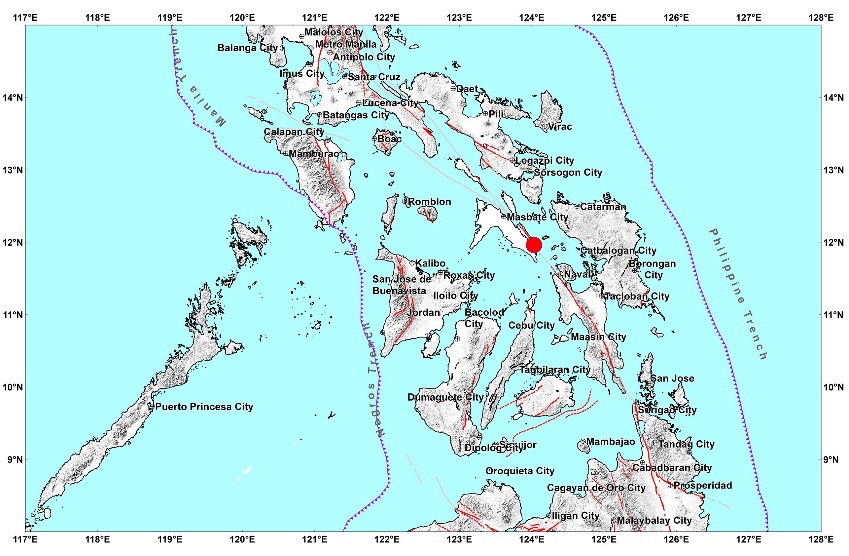 Situation OverviewOn 18 August 2020 at 8:03 AM, a 6.6 magnitude earthquake jolted the municipality of Cataingan, Masbate (11.96°N, 124.03°E - 007 km S 29° E) with a tectonic origin and a depth of focus of 21 km. The earthquake was also felt in the neighboring municipalities of Masbate.Source: DOST-PHIVOLCS Earthquake BulletinStatus of Prepositioned Resources: Stockpile and Standby FundsThe DSWD Central Office (CO), Field Offices (FOs), and National Resource Operations Center (NROC) have stockpiles and standby funds amounting to ₱1,503,322,272.24 with breakdown as follows (see Table 2):Standby FundsA total of ₱662,559,434.57 standby funds in the CO and FOs. Of the said amount, ₱622,533,300.34 is the available Quick Response Fund (QRF) in the CO.StockpilesA total of 305,063 family food packs (FFPs) amounting to ₱149,450,385.03, other food items amounting to ₱242,108,442.58 and non-food items (FNIs) amounting to ₱449,204,010.06 are available. Table 2. Available Standby Funds and Stockpiles Note: The Inventory Summary is as of 17 August 2020, 12NN.Source: DRMB and NRLMBDSWD DISASTER RESPONSE INFORMATION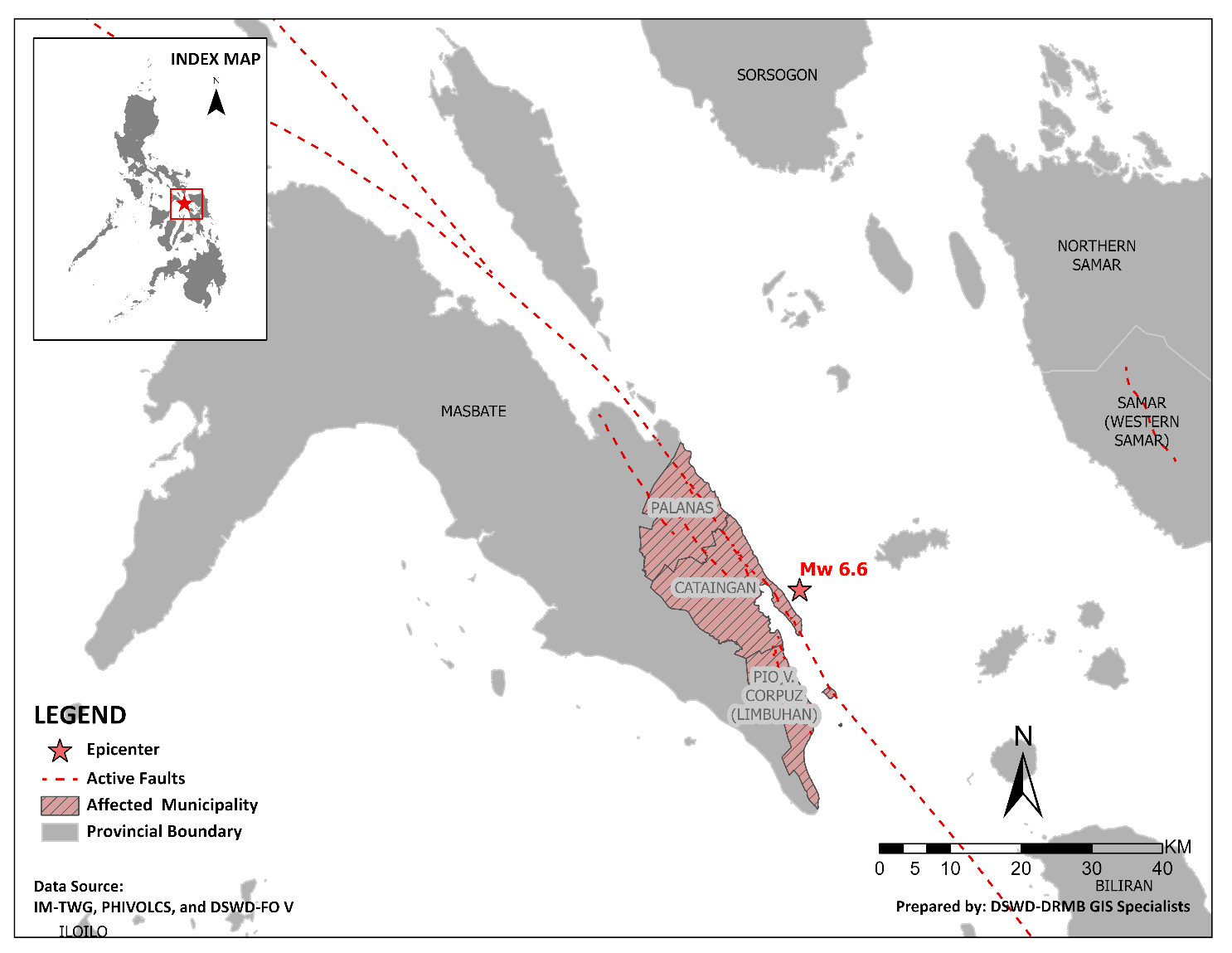 Situational ReportsDSWD-DRMBDSWD-FO V*****The Disaster Response Operations Monitoring and Information Center (DROMIC) of the DSWD-DRMB is closely coordinating with DSWD-FO V for any significant updates and actions taken relative to 6.6 earthquake incident in Cataingan, Masbate.Prepared by:MARIE JOYCE G. RAFANANLESLIE R. JAWILIReleasing OfficerDate/Time:18 Aug 2020 - 08:03:47 AMReported Intensities:Intensity VII - Cataingan, MasbateIntensity V - City of Masbate, Masbate; Almagro, and Tagapul-an, Samar;Intensity IV - Palanas, and San Jacinto, Masbate; City of Sorsogon, Sorsogon; City of Legazpi, Albay; San Andres, Quezon; Mapanas, and Palapag, NorthernSamar; Barugo, Dagami, Dulag, Julita, La Paz, Palo, and Tanauan, Leyte; City of Sagay, Negros OccidentalIntensity III - City of Baybay, Isabel, Javier, and Kananga, Leyte; Ormoc City; Mulanay, Quezon; City of IloiloIntensity II - Guinayangan and Lopez, Quezon; President Roxas, Capiz; Patnongon, Patnongon, San Jose de Buenavista, and Tibiao, AntiqueIntensity I - Lezo, Aklan; City of Dumaguete, Negros OrientalInstrumental Intensities:Intensity V - Masbate City, MasbateIntensity IV - Palo, Leyte; City of Iloilo; City of Roxas, Capiz; Naval, Biliran;Intensity III - City of Bago, Negros Occidental; Malinao, Aklan; Pandan, Antique; Jamindan, Capiz; Ormoc CityIntensity II - Gumaca, Quezon; San Jose de Buenavista, Antique; City of Sipalay, Negros Occidental; Valderrama, Antique; Sipocot, Camarines Sur; Talibon,Bohol; San Francisco, CebuIntensity I - Malay, Aklan; City of Gingoog, Misamis OrientalExpecting Damage:YESExpecting Aftershocks:YESRegion / OfficeStandby FundsFAMILY FOOD PACKSFAMILY FOOD PACKSOther Food ItemsNon-Food Relief ItemsTotal Standby Funds & StockpileRegion / OfficeStandby FundsQuantityTotal CostOther Food ItemsNon-Food Relief ItemsTotal Standby Funds & StockpileRegion / Office662,559,434.57305,063149,450,385.03242,108,442.58449,204,010.061,503,322,272.24Central Office622,533,300.34----622,533,300.34NRLMB - NROC-57,68327,747,860.00 46,392,760.12 246,114,502.99 320,255,123.11NRLMB - VDRC-8,3713,959,483.00 10,977,863.98 1,047,021.75 15,984,368.73I265,455.2016,1298,528,416.04 2,820,730.00 36,913,928.87 48,528,530.11II3,000,838.8918,6208,822,314.54 10,680,333.55 5,510,398.95 28,013,885.93III2,181,900.0017,5976,569,010.48 1,337,239.97 5,510,398.95 15,598,549.40CALABARZON3,000,000.005,2482,078,208.00 7,444,130.00 5,100,261.58 17,622,599.58MIMAROPA3,000,000.0018,8928,501,400.00 2,611,589.00 4,732,376.25 18,845,365.25V3,001,050.0022,7059,274,982.40 3,677,526.03 24,926,132.90 40,879,691.33VI51.6817,3207,431,854.67 48,660,483.77 3,394,034.59 59,486,424.71VII3,024,851.317,3173,346,550.24 11,901,988.46 78,320.00 18,351,710.01VIII3,003,550.0024,11912,847,283.40 6,648,181.70 19,401,330.38 41,900,345.48IX0.0021,06011,498,760.00 8,782,570.00 14,357,924.59 34,639,254.59X3,000,724.4239,17924,794,572.29 32,936,093.51 19,741,385.74 80,472,775.96XI3,000,001.002,611966,461.65 14,380,475.00 23,872,662.70 42,219,600.35XII4,543,701.686,1383,375,900.00 10,289,125.49 12,876,448.72 31,085,175.89CARAGA3,000,538.053,5271,206,163.46 3,453,170.84 3,692,470.55 11,352,342.90NCR3,000,439.001,677921,176.10 7,479,060.00 9,929,291.41 21,329,966.51CAR3,003,033.0016,8707,579,988.76 11,635,121.16 12,005,119.14 34,223,262.06DATESITUATIONS / ACTIONS UNDERTAKEN18 August 2020The Disaster Response Management Bureau (DRMB) is on BLUE alert status.DSWD-DRMB Disaster Operations and Support Division (DOSD) continuously facilitates the downloading of funds to DSWD-Field Offices.DSWD-DRMB Preparedness for Response Division (PRD) in coordination with other DRMB divisions and concerned offices, is continuously monitoring and updating the status of the Standby Funds.DSWD-DRMB DOSD in coordination with other DRMB divisions and concerned offices, is continuously facilitating the replenishment of the Standby Funds.DSWD-DRMB is continuously coordinating with DSWD-FO V for significant disaster response updates.All QRT members and emergency equipment are on standby and ready for deployment.DATESITUATIONS / ACTIONS UNDERTAKEN18 August 2020To date, 3 municipalities were affected by the earthquake incident in Masbate; the municipalities of Cataingan, Pio V. Corpuz, and Palanas.Number of affected families is yet to be determined. Ongoing assessment and validation are continuously being conducted. 14 houses were totally damaged by the earthquake incident. DSWD-FO V conducts assessment as to the needs/requirements for possible augmentation.The Resource Operation Section ensures the availability of family food packs and non-food items as need arises.PAT and MAT members in Masbate Province are activated and instructed to coordinate with the P/MDRRMOs, C/MSWDOs for significant reports and updates on the 6.6 magnitude earthquake.DSWD-FO V DRMD continuous to monitor updates and information relative to the 6.6 magnitude earthquake.